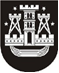 KLAIPĖDOS MIESTO SAVIVALDYBĖS TARYBASPRENDIMASDĖL KLAIPĖDOS MIESTO SAVIVALDYBĖS TARYBOS 2012 M. KOVO 29 D. SPRENDIMO NR. T2-91 „DĖL KLAIPĖDOS MIESTO SAVIVALDYBĖS PANAUDAI PERDUODAMO TURTO SĄRAŠO PATVIRTINIMO“ PAKEITIMO2021 m. balandžio 29 d. Nr. T2-108KlaipėdaVadovaudamasi Lietuvos Respublikos vietos savivaldos įstatymo 18 straipsnio 1 dalimi ir Klaipėdos miesto savivaldybės turto perdavimo panaudos pagrindais laikinai neatlygintinai valdyti ir naudotis tvarkos aprašo, patvirtinto Klaipėdos miesto savivaldybės tarybos 2020 m. vasario 27 d. sprendimu Nr. T2-38 „Dėl Klaipėdos miesto savivaldybės turto perdavimo panaudos pagrindais laikinai neatlygintinai valdyti ir naudotis tvarkos aprašo patvirtinimo“, 5 punktu, Klaipėdos miesto savivaldybės taryba nusprendžia:1. Pakeisti Klaipėdos miesto savivaldybės panaudai perduodamo turto sąrašą, patvirtintą Klaipėdos miesto savivaldybės tarybos 2012 m. kovo 29 d. sprendimu Nr. T2-91 „Dėl Klaipėdos miesto savivaldybės panaudai perduodamo turto sąrašo patvirtinimo“:1.1. pakeisti 86 punktą ir jį išdėstyti taip:1.2. papildyti 141 punktu:1.3. papildyti 142 punktu:2. Skelbti šį sprendimą Klaipėdos miesto savivaldybės interneto svetainėje.Šis sprendimas gali būti skundžiamas Lietuvos Respublikos administracinių bylų teisenos įstatymo nustatyta tvarka Klaipėdos apygardos administraciniam teismui per vieną mėnesį nuo šio sprendimo paskelbimo dienos.„86.Naikupės g. 25, Klaipėda,pastatas – mokykla,unikalus Nr. 2196-6003-6029, pažymėjimas plane – 1C2p,patalpų žymėjimo indeksai: dalis IV-1 (116,65 kv. m), IV-2 (53,97 kv. m), IV-3 (57,36 kv. m), IV-4 (72,86 kv. m), IV-5 (17,10 kv. m), IV-6 (53,25 kv. m), IV-7 (3,81 kv. m), IV-8 (7,60 kv. m)382,60“.„141.Bangų g. 11, Klaipėda,negyvenamoji patalpa – administracinės patalpos,unikalus Nr. 2192-8000-1015:0007, pažymėjimas plane – 2A2p,patalpų žymėjimo indeksai: nuo 1-1 iki 1-10100,82“.„142.Danės g. 17-1, Klaipėda,negyvenamoji patalpa – administracinės patalpos,unikalus Nr. 2186-0000-1034:0002, pažymėjimas plane – 1B2p,patalpų žymėjimo indeksai: nuo 1-1 iki 1-18, 1-21, nuo 1-25 iki        1-27, 1-29, 1-30, nuo 1-32 iki 1-34, 2-12, nuo 2-15 iki 2-20, 2-30, nuo 2-50 iki 2-65, 2-67, nuo 2-69 iki 2-88, 2-90, 2-911393,18“.Savivaldybės merasVytautas Grubliauskas